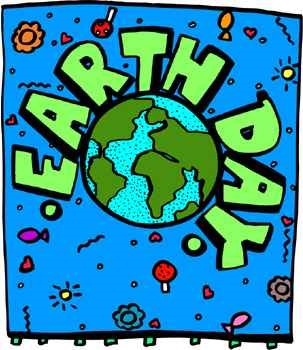 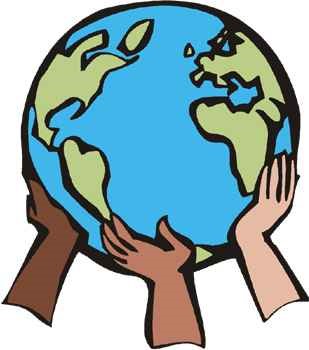 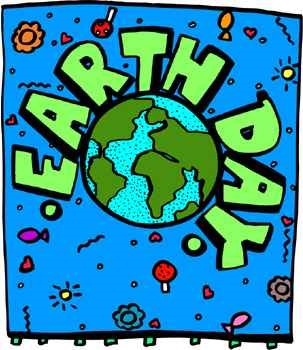 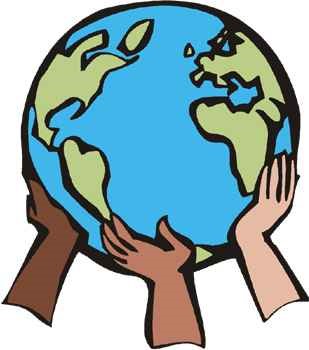 Super Teacher Worksheets   -    http://www.superteacherworksheets.com